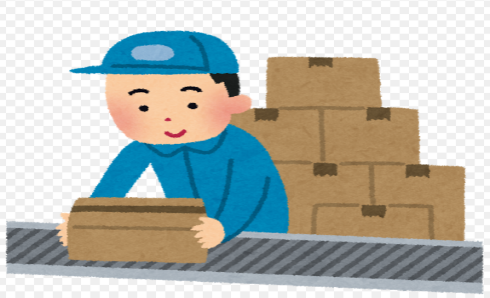 参加申込み用紙＜ＦＡＸ＞０８９４-６２-７８８６下記に記入いただき、そのままＦＡＸでご送信ください。（個人情報は適切にお取扱いいたします）＜申込先＞八幡浜・大洲圏域 障がい者就業・生活支援センター ねっとＷｏｒｋジョイ＜問合せ先ＴＥＬ＞０８９４－６２－７８８７＜申込締切日＞令和1年8月14日（水）までご氏名ご住所お電話番号※ご所属先